Перечень мер для обеспечения доступа инвалидов к месту предоставления услуг в МБДОУ № 37 «Тополек»Полное наименование организации, предоставляющего услуги населению (далее-орган или организация): Муниципальное бюджетное дошкольное образовательное учреждение «Детский сад № 37 «Тополек» Юридический  адрес  органа  или  организации, телефон, e-mail: 623743, Свердловская область, Режевской район, с. Арамашка, ул. Ленина, 25; DOU37TOPOLEK@yandex.ruСфера деятельности организации:  образованиеОснование	для	пользования	объектом	социальной	инфраструктуры (хозяйственное	ведение,	оперативное	управление): оперативное управлениеРеквизиты	паспорта	доступности	объекта: № 01 от 19.05.2023 г.Состояние	доступности	объекта:	здание и прилегающие территории не адаптированы категориям К, О, С, Г, УКатегории обслуживаемого населения по возрасту (дети, взрослые трудоспособного  возраста, пожилые; все возрастные категории): дети от 2-7 летВ соответствии со статьей 15 Федерального закона  от 24 ноября 1995  года N 181-ФЗ "О социальной  защите инвалидов в Российской  Федерации"  и  Постановлением Правительства Свердловской области от 05 июля 2017 года  N 481-ПП "Об утверждении Порядка согласования мер для обеспечения доступа инвалидов к месту предоставления услуг»,  согласовываются следующие меры для обеспечения доступа инвалидов  к месту предоставления услуг: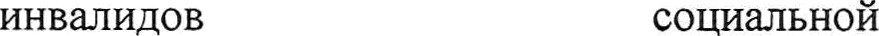  Дополнительная информация:  МБДОУ № 37 возможно полностью приспособить с учетом потребностей инвалидов и маломобильных групп населения при его реконструкции или капитальном ремонте.СОГЛАСОВАНО Режевская городская организация МО ВОИПредседатель: С.В. Апоник_______________		2023 г.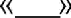 М.П.УтверждаюЗаведующий МБДОУ № 37______________Н.В. ЛеонтьеваПриказ № 44/01-06 от 19.05.2023 г.УтверждаюЗаведующий МБДОУ № 37______________Н.В. ЛеонтьеваПриказ № 44/01-06 от 19.05.2023 г.Nп/пКатегория обслуживаемых инвалидов, для которых разработаны мероприятия (К О, С, Г, У)Наименование структурно- функциональной зоны объекта социальнойинфраструктуры, не отвечающей требованиям доступности для данной категории инвалидовНаименование мероприятия по обеспечению доступности структурно- функциональной зоны объекта социальной инфраструктуры12341.К,О, С,Г, УАктуализация и разработка локальных нормативных актов ДОУ регламентирующих работу с инвалидами и лицами с ОВЗПриведение нормативных правовых документов в соответствие с требованиями законодательства в области образования, в том числе в части обеспечения состояния доступности услуг и образовательных организаций для инвалидов2.Создание постоянно действующей Комиссии по делам инвалидов и лиц с ОВЗПриказ по ДОУ3.Наличие в организации утвержденного Паспорта доступности для инвалидов объектов и предоставляемых услугПриказ по ДОУ4.Доля работников, предоставляющих услуги инвалидам и прошедших инструктирование или обучение для работы с инвалидами по вопросам обеспечения доступности для инвалидов объектов и услуг в соответствии с законодательством Российской Федерации и законодательством субъектов Российской Федерации, от общего числа работников, предоставляющих услуги.Проведение инструктажа5.Прилегающая к зданию территорияРемонт ограждения.Размещение информации, выполненной рельефно-точечным шрифтом Брайля.Установка кнопки вызова сотрудника.Установка знака «Стоянка для инвалидов»6.Вход в зданиеРазмещение оборудования и информации для обеспечения беспрепятственного доступа инвалидов, при необходимости7.Пути движения внутри зданияОказание помощи работником организации. 8.Все зоны и участкиОказание помощи работником организации.При необходимости организация альтернативной формы обслуживания.